О внесении изменений в некоторые приказы 
Министерства государственного имущества Республики Марий ЭлВнести изменения в следующие приказы Министерства государственного имущества Республики Марий Эл:1. В Положении о комиссии Министерства государственного имущества Республики Марий Эл по соблюдению требований 
к служебному поведению государственных гражданских служащих Республики Марий Эл и урегулированию конфликта интересов, утвержденном приказом Министерства государственного имущества Республики Марий Эл от 8 мая 2018 г. № 8-нп «Об утверждении положения о комиссии Министерства государственного имущества Республики Марий Эл по соблюдению требований к служебному поведению государственных гражданских служащих Республики 
Марий Эл и урегулированию конфликта интересов и ее состава»:пункт 14 после слов «заинтересованные организации» дополнить словами «, использовать государственную информационную систему 
в области противодействия коррупции «Посейдон», в том числе 
для направления запросов».2. В Порядке сообщения государственными гражданскими служащими Республики Марий Эл в Министерстве государственного имущества Республики Марий Эл о возникновении личной заинтересованности при исполнении должностных обязанностей, которая приводит или может привести к конфликту интересов, утвержденном приказом Министерства государственного имущества Республики Марий Эл от 4 мая 2018 г. № 6-нп «Об утверждении Порядка сообщения государственными гражданскими служащими Республики Марий Эл в Министерстве государственного имущества Республики Марий Эл о возникновении личной заинтересованности 
при исполнении должностных обязанностей, которая приводит 
или может привести к конфликту интересов»:пункт 5 изложить в следующей редакции:«5. Представленное министру уведомление по его поручению передается должностному лицу, ответственному за работу 
по профилактике коррупционных и иных правонарушений 
в министерстве (далее – должностное лицо) для его регистрации 
в журнале регистрации уведомлений в день его получения, составленном по форме согласно приложению № 2 к настоящему Порядку.».дополнить пунктами 6, 7, 8 следующего содержания:«6. Уведомление рассматривается должностным лицом, которым осуществляется подготовка мотивированного заключения 
по результатам рассмотрения уведомления (далее – заключение).При подготовке заключения должностное лицо имеет право проводить собеседование с гражданским служащим, представившим уведомление, получать от него письменные пояснения, а министр 
или его заместитель, специально на то уполномоченный, может направлять в установленном порядке запросы в государственные органы, органы местного самоуправления и заинтересованные организации, а также использовать государственную информационную систему в области противодействия коррупции «Посейдон», в том числе для направления запросов.7. Уведомление, а также заключение и другие материалы 
в течение семи рабочих дней со дня регистрации уведомления должностным лицом представляются председателю комиссии Министерства государственного имущества Республики Марий Эл 
по соблюдению требований к служебному поведению государственных гражданских служащих Республики Марий Эл и урегулированию конфликта интересов (далее - Комиссия).В случае направления запросов уведомление, а также заключение и другие материалы представляются должностным лицом председателю Комиссии в течение сорока пяти календарных дней со дня регистрации уведомления. Указанный срок может быть продлен председателем Комиссии, но не более чем на тридцать календарных дней.8. Комиссия рассматривает уведомление и принимает решение 
в соответствии с Положением о комиссии Министерства государственного имущества Республики Марий Эл по соблюдению требований к служебному поведению государственных гражданских служащих Республики Марий Эл и урегулированию конфликта интересов.».Врио министра	А.В.Плотников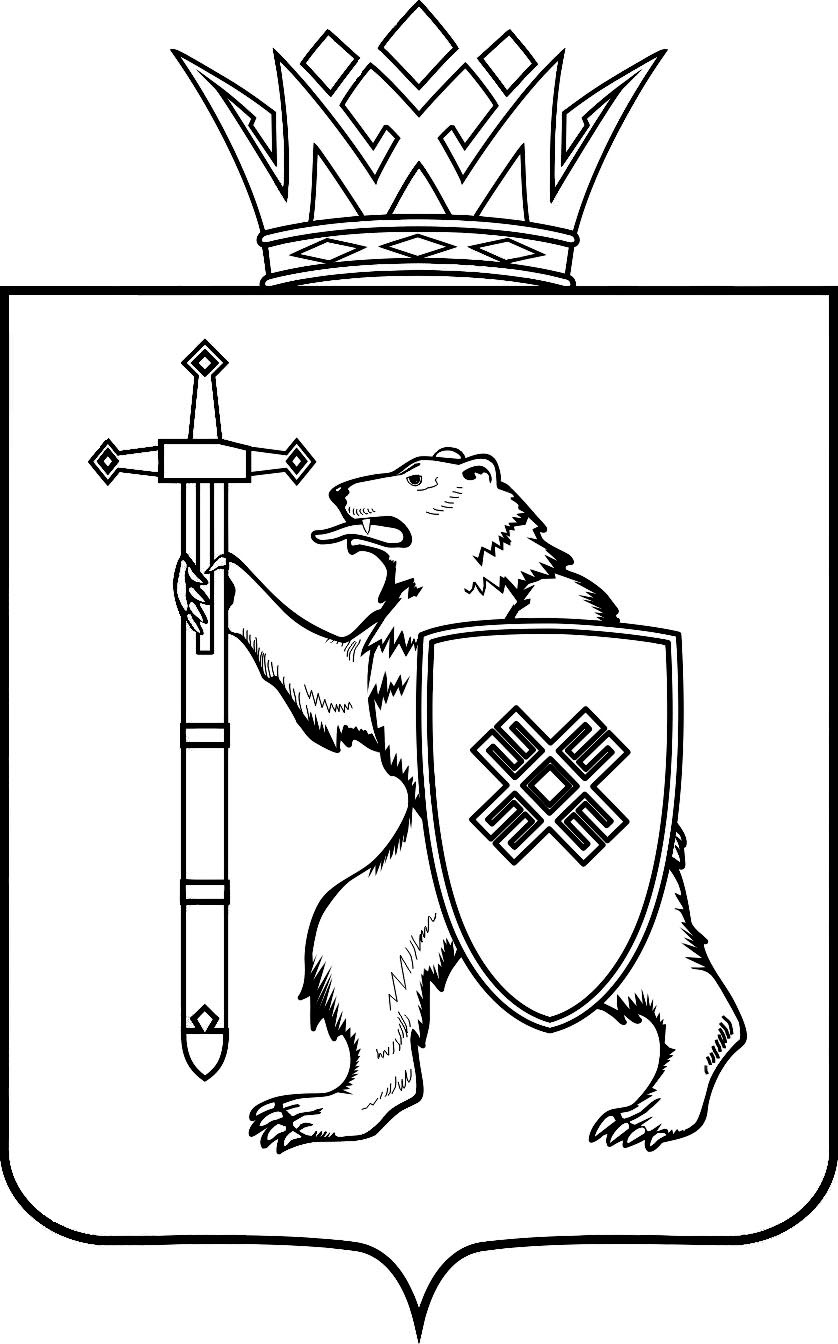 МАРИЙ ЭЛ РЕСПУБЛИКЫНКУГЫЖАНЫШ ПОГОМИНИСТЕРСТВЫЖЕШ У Д Ы КМАРИЙ ЭЛ РЕСПУБЛИКЫНКУГЫЖАНЫШ ПОГОМИНИСТЕРСТВЫЖЕШ У Д Ы КМИНИСТЕРСТВО 
ГОСУДАРСТВЕННОГО ИМУЩЕСТВА
РЕСПУБЛИКИ МАРИЙ ЭЛП Р И К А ЗМИНИСТЕРСТВО 
ГОСУДАРСТВЕННОГО ИМУЩЕСТВА
РЕСПУБЛИКИ МАРИЙ ЭЛП Р И К А ЗМИНИСТЕРСТВО 
ГОСУДАРСТВЕННОГО ИМУЩЕСТВА
РЕСПУБЛИКИ МАРИЙ ЭЛП Р И К А ЗМИНИСТЕРСТВО 
ГОСУДАРСТВЕННОГО ИМУЩЕСТВА
РЕСПУБЛИКИ МАРИЙ ЭЛП Р И К А ЗМИНИСТЕРСТВО 
ГОСУДАРСТВЕННОГО ИМУЩЕСТВА
РЕСПУБЛИКИ МАРИЙ ЭЛП Р И К А Зот сентября   2022 г.2022 г.№    - нп